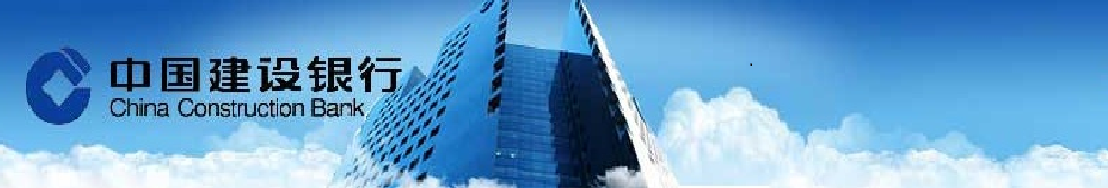 Fed週三發佈12月會議記錄顯示，川普政府的財政刺激政策，可能促進經濟加速成長，聯儲將會以更快的步伐升息。絕大多數與會委員都表示，其經濟成長預估所面臨的上行風險加大。不過，決策者可能暗示，如果通脹壓力增加，聯儲將會更加積極升息。週三歐元區公佈數據顯示，2016年結束時歐元區企業活動創五年半最快，因歐元走軟在12月時刺激對歐元區商品和服務的需求，加上企業以2011年中以來最大的幅度提升價格，使得歐元區目前經濟增長和低通膨壓力得到進一步改善。外匯市場    台幣兌美元週三早盤先升後貶。受人民幣走升及出口商進場拋匯激勵，台幣早盤一度走揚，且升破32.200價位，盤中最高升至32.188；惟隨台幣升值吸引大進口商(油款)和壽險公司逢低進場買入美元，促使台幣反轉走貶。不過在昨天傍晚人民幣大幅升值，且美國會議紀要公佈後帶動的美元回落，均令非美貨幣獲得喘息機會，台幣有望在今日跟進補漲，將繼續觀察外資動向、進出口商賣匯力道及亞幣走勢。預計今日成交區間在32.000~32.150。貨幣市場    台灣銀行間短率周三大致持穩。1月提存期的首日，市場資金大致寬裕，尤其是央行刻意維持資金寬鬆，預料本月稍晚的農曆年關應可平穩度過。人民幣市場方面，隔拆利率在16.00%-26.00%，一年天期cnh swap落在 3,415 -3,580。債券市場    今日凌晨美國公佈會議紀要一如預期明年預估升息3次，紀要公佈市場並無太大反應，整體債券利率小幅往下回跌，終場10年期利率下跌0.5bps收2.439%；30年期利率下滑0.6bps收3.04%，今日市場關注ISM非製造業指數與初請失業金數據，目前市場等待美國重要就業報告，短線美債10年券預估有機會回測2.40%。期貨市場    週三離岸人民幣大幅走升，從6.96升值逾千點至最高6.8648。亞洲早盤人民幣即以強勢連升數個整數關卡，下午在升破6.94後升值速度加速，直到收盤前在去年12月初高點同時也是頸線位置6.86關卡前才止穩，典型的美元多殺多盤。離岸人民幣換匯點持續在高位，一個月768(+90)，一年3570(+190)。期貨週三成交1811口，成交約當金額0.60億美金，留倉口數4397口，約當留倉金額1.40億美金。Economic Data免責聲明本研究報告僅供本公司特定客戶參考。客戶進行投資決策時，應審慎考量本身之需求、投資風險及風險承壓度，並就投資結果自行負責，本公司不作任何獲利保證，亦不就投資損害負任何法律責任。本研究報告內容取材自本公司認可之來源，但不保證其完整性及精確性、該報告所載財務資料、預估及意見，係本公司於特定日期就現有資訊所作之專業判斷，嗣後變更時，本公司將不做預告或更新；本研究報告內容僅供參考，未盡完善之處，本公司恕不負責。除經本公司同意，不得將本研究報告內容複製、轉載或以其他方式提供予其他第三人。FXLastHighLowUSD/TWD32.2632.29332.188USD/CNY6.9646.95766.9338USD/CNH6.8666.96936.8659USD/JPY117.25118.19117.06EUR/USD1.04891.051.039AUD/USD0.72830.72870.7215Interest RateInterest RateLastChgTW O/NTW O/N0.19-0.02TAIBOR 3MTAIBOR 3M0.659110CNT TAIBOR 3MCNT TAIBOR 3M9.458-0.3507CNT TAIBOR 1YCNT TAIBOR 1Y6.7127-0.0913TW IRS 3YTW IRS 3Y0.894-0.006TW IRS 5YTW IRS 5Y1.11-0.015TW 5Y BONDTW 5Y BOND0.8144-0.0233TW 10Y BONDTW 10Y BOND1.099-0.021SHIBOR O/NSHIBOR O/N2.172-0.037SHIBOR 1MSHIBOR 1M3.32230.0097SHIBOR 3MSHIBOR 3M3.29120.0099CN 7Y BONDCN 7Y BOND3.0970.033CN 10Y BONDCN 10Y BOND3.1820.065USD LIBOR O/NUSD LIBOR O/N0.695440.00333USD LIBOR 3MUSD LIBOR 3M0.998720.00083USD 10Y BONDUSD 10Y BOND2.439-0.0145USD 30Y BONDUSD 30Y BOND3.0397-0.0122CommodityCommodityLastChgBRENTBRENT56.46-0.1WTIWTI53.26-0.07GOLDGOLD1163.658.31StockStockLastChgDow JonesDow Jones19942.1660.4NasdaqNasdaq5477.00547.921S&P 500S&P 5002270.7512.92DAXDAX11584.310.07SSEASSEA3283.4524HISHIS22150.4-15.93TAIEXTAIEX9286.961.7Nikkei 225Nikkei 22519594.16-3.47KOSPIKOSPI2045.64-2.2Source: BloombergSource: BloombergSource: BloombergSource: BloombergDate CountryEventPeriodSurveyActualPrior01/04USMBA 貸款申請指數30-Dec--0.10%-12.10%01/05TACPI(年比)Dec2.10%1.70%1.97%01/05TAWPI(年比)Dec--1.41%-0.28%01/05CH財新中國綜合採購經理人指數Dec----52.901/05CH財新中國服務業採購經理人指數Dec----53.101/05TA外匯存底Dec----$434.35b01/05USADP 就業變動Dec175k--216k01/05US首次申請失業救濟金人數31-Dec260k--265k01/05US連續申請失業救濟金人數24-Dec2045k--2102k01/05USMarkit美國服務業採購經理人指數Dec F53.4--53.401/05USMarkit美國綜合採購經理人指數Dec F----53.701/05USISM 非製造業綜合指數Dec56.8--57.201/04-01/05USWards國內車輛銷售Dec13.70m14.19m13.85m01/04-01/05USWards總車輛銷售Dec17.70m18.29m17.75m